Tinger TR5Основные характеристики:Ширина гусеницДавление на грунт500 мм0,04 кг/см2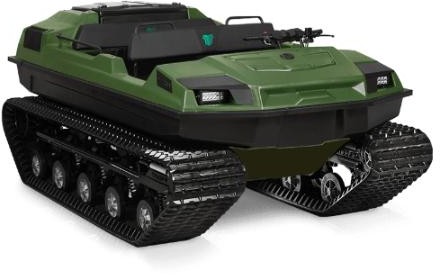 Охлаждение	жидкостноеПодвеска	независимая «Комфорт»1 695 000 рублей за вездеход с дополнительным оборудованиемВаша цена со скидкой, с НДС 20% и утилизационным сбором, руб.Гарантия производителя 1 год, либо 200 моточасов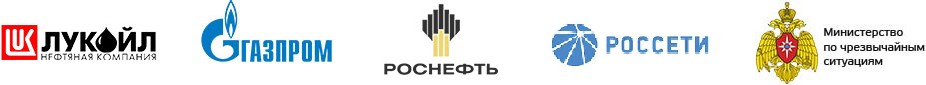 ВездеходыTINGERмногократныйпобедитель международных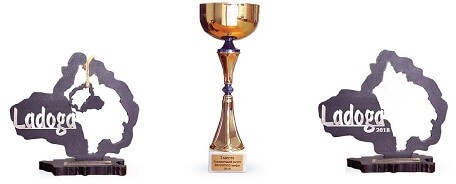 офф-роуд соревнованийTinger AW8Основные характеристики:Гусеницы	доп. опцияКолеса	радиальные 25х12-9, 8 шт.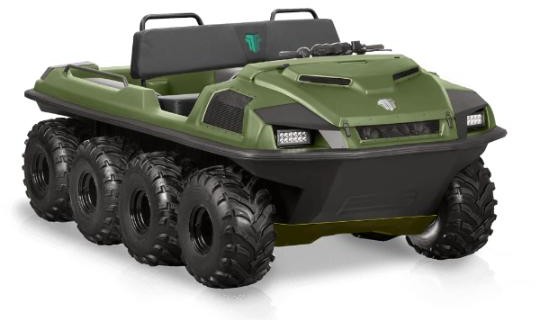 Охлаждение	жидкостноеТяговое усилие:700 кг1 599 000 рублей за вездеход с дополнительным оборудованиемВаша цена со скидкой, с НДС 20% и утилизационным сбором, руб.Гарантия производителя 1 год, либо 200 моточасовВездеходы TINGER – многократный победитель международныхофф-роуд соревнованийTinger TR5ценавыбраноПередние эргономичные сиденья39000Ремни безопасности для передних сидений3800Защитный бампер передний15000Транец9500Каркас под тент с лобовым стеклом39500— Тент ходовой24000— Багажник передний13500Багажник задний13500Багажник на крышу13800— Боковые зеркала заднего вида3800— Дополнительное переднее светодиодное освещение (850мм)27000— Стеклоочиститель лобового стекла с монтажом11400— Функция обогрева лобового стекла14000Лебедка электрическая34000Отвал для уборки снега38000Веткорез2500Выбор цвета кузова (базовый цвет танковый)9000Защита днища++Стояночный чехол7500Задние расширители (брызговики)18000Фара-искатель8225Переднее сиденье со спинкой++Фаркоп (с задним кронштейном)++Набор инструментов9000Трюмная помпа++Внутреннее освещение (от розетки 12В)1350Заднее складное сиденье++Крюк для зацепления в лед4500Отопитель салона автономный54083Розетка 12В (2 гнезда)1050Ручки для пассажиров сзади963Сетки-карманы в салоне (2 шт)1138Электронная панель приборов++Система смазки с облегченным доступом++Сменная гусеница (1 шт)78000— Прицеп T4148000Выбранный цветТанковыйTinger AW8ценавыбраноПередние эргономичные сиденья39000Защитный бампер передний15000Каркас под тент с лобовым стеклом и жесткой крышей39500— Тент ходовой24000— Стеклоочиститель лобового стекла с монтажом11400— Боковые зеркала заднего вида3800— Дополнительное переднее светодиодное освещение (850мм)27000— Фара-искатель8225— Функция обогрева лобового стекла14000— Багажник на крышу13800Выбор цвета кузова (базовый цвет танковый)9000Электрическая лебёдка34000Веткорез2500— Отвал для уборки снега38000Гусеница резиновая (с металлическим кордом, комплект)240000Защита днища++Транец для подвесного лодочного мотора9500Стояночный чехол7500Задние поручни со спинкой12500Задние расширители (брызговики)18000Крюк для зацепления в лед4500Фаркоп (с задним кронштейном)++Комплект кронштейнов для транспортировки (4шт.)7525Ремни безопасности для передних сидений3800Розетка 12В (2 гнезда)1050Внутреннее освещение (от розетки 12В)1350Трюмная помпа++Отопитель салона31000Задние боковые сиденья (продольные)++Комплект петель для фиксации груза2625Запасное колесо 25х12-9 (1 шт.)24000Компрессор с манометром (от розетки 12 В)2800Набор инструментов9000Переднее сиденье со спинкой++Задние низкие продольные поручни++Электронная панель приборов++— Прицеп T4148000